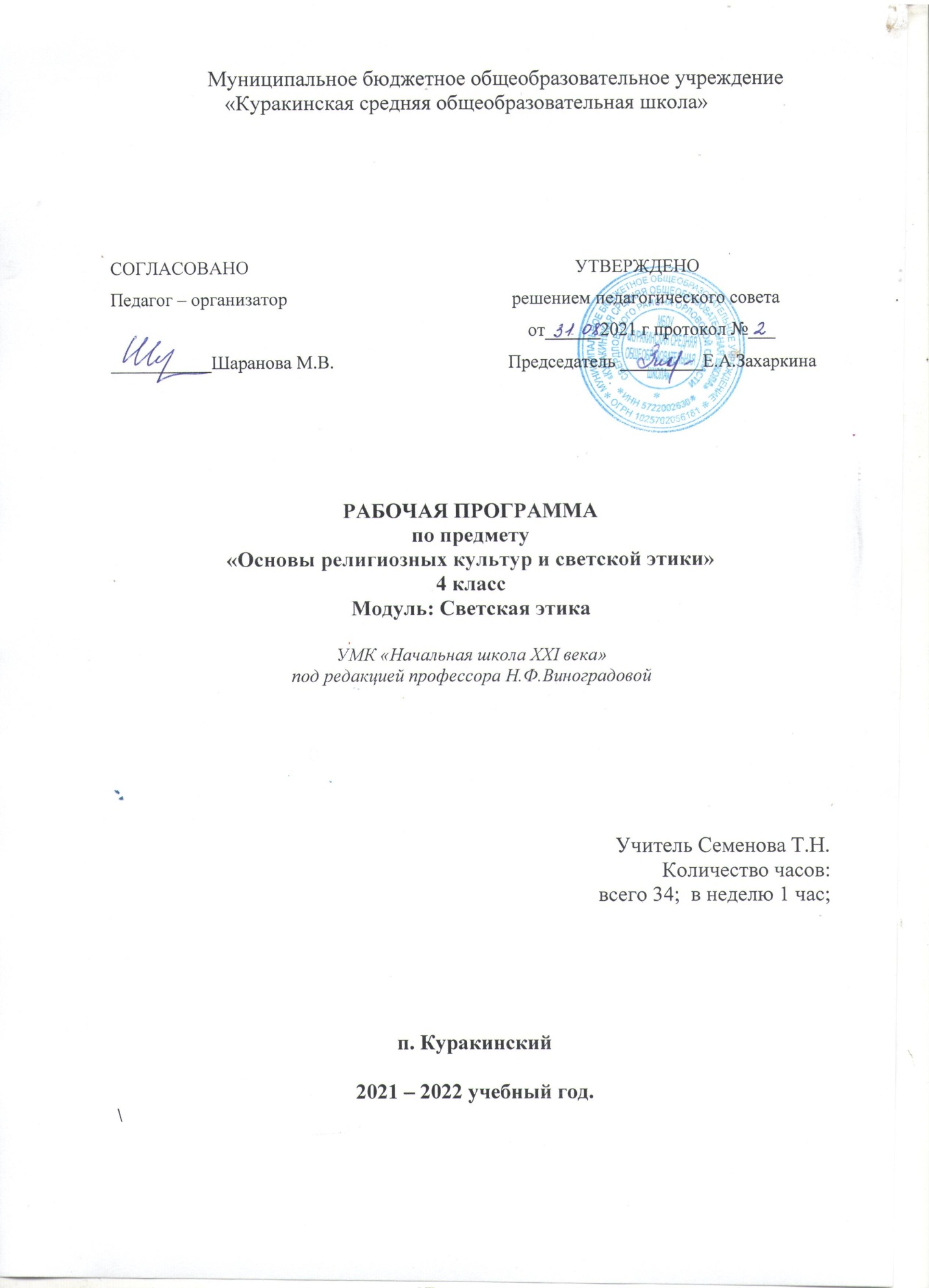 Пояснительная записка    Данная рабочая программа  составлена на основе программы комплексного учебного курса « Основы духовно-нравственной культуры народов России» авторы: Н.Ф. Виноградова, В.И. Власенко, А.В. Поляков  из сборника Система учебников «Алгоритм успеха». Примерная основная образовательная программа образовательного учреждения: начальная школа. — М. : Вентана-Граф, 2013 и  реализуется с помощью учебника Виноградовой  Н.Ф. Основы духовно-нравственной культуры народов России: 4 класс: учебник для учащихся общеобразовательных учреждений / Н.Ф. Виноградова, В.И. Власенко, А.В. Поляков. – М.: Вентана-Граф, 2013Рабочая программа соответствует требованиям ФГОС ООО.В соответствии с федеральным государственным образовательным стандартом общего образования изучение новой обязательной предметной области «Основы духовно-нравственной культуры народов России» предполагается в четвертом классе. Курс «Основы духовно-нравственной культуры народов России» призван обогатить процесс воспитания  не только новым содержанием (ознакомление с традиционными религиями Российского государства), но и новым пониманием сущности российской культуры, развивающейся как сплав национальных традиций и религиозных верований. Исходя из этого особое значение курса «Основы духовно-нравственной культуры народов России» заключается в раскрытии общечеловеческих ценностей, которые объединяют (а не разъединяют) светскость и религиозность.Особое значение изучения данного предмета младшими подростками определяется их возрастными и познавательными возможностями: у детей 10-12 лет наблюдается большой интерес к социальному миру, общественным событиям, они открыты для общения на различные темы, включая религиозные. Школьники этого возраста уже располагают сведениями об истории нашего государства, ориентируются в понятии «культура». У них развиты предпосылки исторического мышления, на достаточном уровне представлено логическое мышление, воображение, что позволяет решать более сложные теоретические задачи и работать с воображаемыми ситуациями. Четвероклассники могут читать более серьезные тексты, исторические документы, они достаточно хорошо владеют информационными умениями и способны работать с информацией, представленной в разном виде (текст, таблица, диаграмма, иллюстрация и пр.).Для реализации поставленных целей курса рекомендовано сочетание разных методов обучения – чтение текстов учебника, анализ рассказа учителя, работа с информацией, представленной в иллюстрации и т.д. обеспечивают:– организацию диалога различных культур, раскрытие на конкретных примерах (из реальной жизни, истории России, религиозных учений) особенностей взаимодействия и взаимовлияния разных этнических культур; пятиклассники продолжают работать с рубриками учебника «Обсудим вместе», «Жил на свете человек», «Путешествие вглубь веков»;– отражение основного содержания текстов учебника в иллюстративном ряде (рубрика учебника «Картинная галерея», тематические фотографии и рисунки, схемы);– последовательное введение новых терминов и понятий, культуроведческого и религиозного содержания (текстовое объяснение; наличие толкового словарика).Общая характеристика учебного предметаВ федеральном государственном образовательном стандарте основного общего образования учебный предмет «Основы духовно-нравственной культуры народов России» определен как курс, направленный на формирование первоначальных представлений о светской этике, о традиционных религиях, их роли в культуре, истории и современности. Особенность данного учебного курса состоит в том, что расширение знаний обучающихся сочетается с воспитанием ценностных отношений к изучаемым явлениям: внутренней установки личности поступать согласно общественным нормам, правилам поведения и взаимоотношений в обществе.Таким образом, характеризуя данный учебный предмет, следует подчеркнуть   его   интегративный   характер:   изучение   направлено   на   образование, воспитание и развитие школьника при особом внимании к его эмоциональному развитию. Учебный курс разбивается на следующие основные разделы:1.	Формирование понятия «культура», ознакомление с ролью и значением российской культуры в мировом сообществе (разделе «Многообразие культур народов России»).2.	Характеристика общечеловеческих ценностей, их представленность в повседневной жизни народа и особое значение в чрезвычайных моментах истории страны (разделы «Какие ценности есть у человечества», «Культура каждого народа неповторима»).3.	Истоки становления общечеловеческих ценностей, раскрытие вклада различных религий в формирование законов и правил жизни в обществе (раздел «Культура, рождённая религией»»).Предмет «Основы духовно-нравственной культуры народов России»  в основной школе является частью всего учебно-воспитательного процесса и тесно связан с содержанием других предметных областей, прежде всего, «Обществознания», «Литературы», «Истории», «Изобразительного искусства».Основным средством обучения является учебник, который построен в полном соответствии с программой обучения. Вместе с тем, учитель может использовать разнообразные средства ИКТ, что обогатит содержание и методы проведения уроков.Принципы организации обучения по курсу «Основы духовно-нравственной культуры народов России»1.	Культуроведческий принцип определяет возможность широкого ознакомления с различными сторонами культуры народов России: фольклором, декоративно-прикладным искусством, архитектурой, особенностями быта, праздниками, обрядами и традициями. Особое место в курсе занимает знакомство с культурой, рожденной религией. Все это позволяет обеспечить благополучную адаптацию подрастающего поколения в обществе и воспитать важнейшие нравственные качества гражданина многонационального государства – толерантность, доброжелательность, эмпатию, гуманизм и др.2.	Принцип природосообразности. В младшем подростковом возрасте у формирующейся личности возникает глубокий интерес к окружающему миру, обществу, взаимоотношениям людей и т. п., что позволяет приобщить её к философской стороне жизни. Вместе с тем, важно учитывать психологические возможности и малый жизненный опыт младших подростков: особенности восприятия ими философских идей, тягу к эмоциональным впечатлениям, стремление к самоанализу и самостоятельности. Материал, который предоставляется для восприятия пятиклассникам, должен, прежде всего, вызывать у них эмоциональную реакцию, а память фиксировать образы и фактологическую сторону явления.3.	Принцип диалогичности. Поскольку сама российская культура есть диалог различных культур, то и ознакомление с ними предполагает откровенный и задушевный разговор о ценностях, представленных как в традиционной народной культуре, так и в религиозной культуре. Более того, учитывая, что ведущей деятельностью подростка начинает становиться коммуникативная деятельность, возникает необходимость создать условия для ее развития. Диалогичность реализуется разными дидактическими способами: организацией текстов в учебнике; проведением учебных диалогов, обсуждением проблемных ситуаций, обучением в парах, группах.4.	Принцип краеведения. При обучении четвероклассников этот принцип остается актуальным, т.к. продолжающаяся социализация ребенка проходит в естественной среде, частью которой являются быт, традиции, этические нормы и нравственные правила, религиозная вера народов и др. Ознакомление с конкретным выражением этих пластов в данном крае, городе, деревне может стать основой формирования системы ценностей, нравственных качеств личности, позволяющих ей адаптироваться в различной этнической среде. Школьники, изучая родной край, начинают осознавать, что малая родина – часть большого Отечества, а окружающая его культурная среда – один из элементов общероссийской культуры.5.	Принцип	поступательности обеспечивает постепенность, последовательность и перспективность обучения. При сохранении общей идеи курса содержание обучения постепенно углубляется и расширяется, школьники начинают решать более серьезные проблемные задачи. Ценностные ориентиры содержания учебного предметаПредмет «Основы духовно-нравственной культуры народов России» не решает задачи подробного знакомства с разными религиями. Главное назначение предмета – развивать общую культуру школьника, формировать гражданскую идентичность, осознание своей принадлежности к народу, национальности, российской общности; воспитывать уважение к представителям разных национальностей и вероисповеданий.Исходя из этого, главной особенностью этого курса является представление культурообразующего содержания духовно-нравственного воспитания. Именно культурообразующее «ядро» отражает все грани общекультурного, этического, религиозного содержания, ориентированного на потребности как религиозной, так и нерелигиозной части общества. Прежде всего, речь идет о формировании у школьников представлений о вкладе разных религий в становление культуры общества, о роли различных конфессий в воспитании у подрастающего поколения нравственных ценностей. Индивидуальная культура человека связывается не только с принадлежностью к определенному этносу и конфессии, а с пониманием величия накопленного человечеством культурного наследия, гордостью перед умом, честностью, порядочностью предшествующих поколений, с принятием ценностей, сформировавшихся на протяжении истории разных народов.Основными целями и задачами реализации данной предметной области средствами учебника «Духовно-нравственная культура народов России» в 4классе остаются следующие:• совершенствование способности к восприятию накопленной разными народами духовно-нравственной культуры; осознание того, что человеческое общество и конкретный индивид может благополучно существовать и развиваться, если стремится к нравственному самосовершенствованию, проявляет готовность к духовному саморазвитию;• углубление и расширение представлений о том, что общечеловеческие ценности родились, хранятся и передаются от поколения к поколению через этнические, культурные, семейные традиции, общенациональные и межнациональные отношения, религиозные верования;• осознание того, что духовно-нравственная культура современного человека является прямым наследником всей жизни и деятельности предков, она берет свои истоки в повседневной жизни, в народном эпосе, фольклорных праздниках, религиозных обрядах и др.;• становление внутренних установок личности, ценностных ориентаций, убеждения в том, что отношение к члену общества определяется не его принадлежностью к определенному этносу, не его религиозными убеждениями, а нравственным характером поведения и деятельности, чувством любви к своей родине, уважения к народам, населяющим ее, их культуре и традициям.Планируемые результаты обученияВ соответствии с федеральным государственным стандартом основного общего образования содержание данного предмета определяет достижение личностных, метапредметных и предметных результатов освоения основной образовательной программы.Личностные цели представлены двумя группами. Первая отражает изменения, которые должны произойти в личности субъекта обучения. Это:• готовность к нравственному саморазвитию; способность оценивать свои поступки, взаимоотношения со сверстниками;• достаточно высокий уровень учебной мотивации, самоконтроля и самооценки;личностные     качества,     позволяющие     успешно     осуществлять     различную деятельность и взаимодействие с ее участниками.Другая     группа     целей     передает     социальную     позицию     школьника, сформированность его ценностного взгляда на окружающий мир:· формирование основ российской гражданской идентичности, понимания
особой роли многонациональной России в современном мире; воспитание чувства
гордости за свою Родину, российский народ и историю России; формирование ценностей
многонационального российского общества;· воспитание уважительного отношения к своей стране, ее истории, любви к
родному краю, своей семье, гуманного отношения, толерантности к людям, независимо от их возраста, национальности, вероисповедания;· понимание роли человека в обществе, принятие норм нравственного
поведения, правильного взаимодействия со взрослыми и сверстниками;          ·   формирование эстетических потребностей, ценностей и чувств.
              Метапредметные  результаты  определяют  круг  универсальных  учебных действий разного типа (познавательные, коммуникативные, рефлексивные, информационные), которые успешно формируются средствами данного предмета. Среди них:          ·  владение коммуникативной деятельностью, активное и адекватное использование речевых средств для решения задач общения с учетом особенностей собеседников и ситуации общения (готовность слушать собеседника и вести диалог; излагать свое мнение и аргументировать свою
точку зрения, оценивать события, изложенные в текстах разных видов и жанров);· овладение навыками смыслового чтения текстов различных стилей и жанров, в том числе религиозного характера; способность работать с информацией, представленной в разном виде и разнообразной форме;· овладение методами познания, логическими действиями и операциями (сравнение, анализ, обобщение, построение рассуждений);·  освоение способов решения проблем творческого и поискового характера;·  умение строить совместную деятельность в соответствии с учебной задачей и культурой коллективного труда.Предметные результаты обучения нацелены на решение, прежде всего, образовательных задач:·  осознание   целостности   окружающего   мира,   расширение   знаний   о российской многонациональной культуре, особенностях традиционных религий России;·  использование  полученных  знаний  в  продуктивной  и  преобразующей деятельности; способность к работе с информацией, представленной разными средствами;·  расширение кругозора и культурного опыта школьника, формирование умения воспринимать мир не только рационально, но и образно.Планируемые результаты обученияЛичностные результаты:– осознание своей принадлежности к народу, национальности, стране, государству; чувство привязанности и любви к малой родине, гордости и за своё Отечество, российский народ и историю России (элементы гражданской идентичности);– понимание роли человека в обществе, принятие норм нравственного поведения;– проявление гуманного отношения, толерантности к людям, правильного взаимодействия в совместной деятельности, независимо от возраста, национальности, вероисповедания участников диалога или деятельности;– стремление к развитию интеллектуальных, нравственных, эстетических потребностей.Универсальные учебные действия.Познавательные:– характеризовать понятие «духовно-нравственная культура»;– сравнивать нравственные ценности разных народов, представленные в фольклоре, искусстве, религиозных учениях;– различать культовые сооружения разных религий;– формулировать выводы и умозаключения на основе анализа учебных текстов.Коммуникативные:– рассказывать о роли религий в развитии образования на Руси и в России;– кратко характеризовать нравственные ценности человека (патриотизм, трудолюбие, доброта, милосердие и др.).Рефлексивные:– оценивать различные ситуации с позиций «нравственно», «безнравственно»;– анализировать и оценивать совместную деятельность (парную, групповую работу) в соответствии с поставленной учебной задачей, правилами коммуникации и делового этикета.Информационные:– анализировать информацию, представленную в разной форме (в том числе графической) и в разных источниках (текст, иллюстрация, произведение искусства). К концу обучения учащиеся научатся:Воспроизводить полученную информацию, приводить примеры из прочитанных текстов; оценивать главную мысль прочитанных текстов и прослушанных объяснений учителя.Сравнивать главную мысль литературных, фольклорных и религиозных
текстов. Проводить аналогии между героями, сопоставлять их поведение с
общечеловеческими духовно-нравственными ценностями.Участвовать в диалоге: высказывать свои суждения, анализировать
высказывания участников беседы, добавлять, приводить доказательства.Создавать по изображениям (художественным полотнам, иконам,
иллюстрациям) словесный портрет героя.Оценивать поступки реальных лиц, героев произведений, высказывания
известных личностей.Работать с исторической картой: находить объекты в соответствии с
учебной задачей.Использовать информацию, полученную из разных источников, для решения
учебных и практических задач.К концу обучения учащиеся смогут научиться:·	Высказывать предположения о последствиях неправильного
(безнравственного) поведения человека.·	Оценивать свои поступки, соотнося их с правилами нравственности и этики;
намечать способы саморазвития.·	Работать с историческими источниками и документамитематическое планирование по основам религиозных культур и светской этики в  4   классе1 полугодие ( 16 часов)2 полугодие ( 18 часов)  Учебно - методическое и материально-техническое обеспечение образовательного процессаЭлектронные образовательные ресурсыКомпьютер, презентационное оборудование, выход в Интернет, целевой набор ЦОР в составе УМК для поддержки работы учителя с использование диалога с классом при обучении и ИКТ на компакт-дисках.Техническое обеспечение программыкомпьютермультимедийноеоборудованиепринтерсканердокумент – камера8.Планируемые результаты изучения учебного предметаВ результате изучения курса «Основы православной культуры»учащиеся научатсятрадиционные религии в России, их значение для жизни человека, общества, народа, России;значение нравственности и морали для достойной жизни личности, семьи, общества;традиционные морально-нравственные идеалы, ценности, моральные нормыисторию возникновения и распространения православной    культуры,роль православной культуры в истории Россииосновы духовной традиции православия,определения основных понятий православной культуры,взаимосвязь между религиозной (православной)культурой и поведением людей,описание основных содержательных составляющих священных книг,описание священных сооружений,описание религиозных праздников и святынь православной культуры,получат возможность научиться:толерантно относиться к представителям разных мировоззрений и культурных традиций;видеть в Отечестве, семье, религии —  основы традиционной культуры многонационального народа России;описыватьразличные явления православнойдуховной традиции икультуры;излагать своё мнениео значенииправославной культурыв жизни людей, общества;анализировать жизненные ситуации, выбирать нравственные формы поведения, сопоставляя их с нормами религиозной культуры;быть доброжелательным и отзывчивым, понимать и сопереживать чувствам других людей, адекватно оценивать поведение свое  и  окружающих;сотрудничать с взрослыми и сверстниками в различных социальных ситуациях, не создавать конфликтов и находить выходы из спорных ситуаций;бережноотноситься  к материальным и духовным ценностям;принимать и сохранять цели и задачи учебной деятельности, а также находить средства её осуществления;планировать, контролировать и оценивать учебные действия в соответствии с поставленной задачей и условиями её реализации; определять наиболее эффективные способы достижения результата; вносить соответствующие коррективы в их выполнение на основе оценки и с учётом характера ошибок; понимать причины успеха/неуспеха учебной деятельности;осуществлять информационный поиск для выполнения учебных заданий;владеть навыками смыслового чтения текстов различных стилей и жанров, осознанного построения  высказываний в соответствии с задачами коммуникации;владеть логическими действиями анализа, синтеза, сравнения, обобщения, классификации, установления аналогий и причинно-следственных связей, построения рассуждений, отнесения к известным понятиям;слушать собеседника, вести диалог;признавать возможность существования различных точек зрения и права  иметь свою собственную; излагать своё мнение и аргументировать свою точку зрения и оценку событий№п/пДатапланДата фактТемаКол-во часовОсновные виды учебной деятельности обучающегосяУниверсально учебные действияУниверсально учебные действияУниверсально учебные действия1.Россия – страна, объединившая народы. Россия- многонациональная держава1Иметь представление о понятиях: Родина,  Россия, национальность, раса; вспоминает, кто такие славяне.Учится показывать границы Российской Федерации на карте, объяснять значениеоднокоренных слов, происхождение названияРусь; пересказывать прочитанное, составлятьрассказ с введением в него новых фактов Отбирать необходимые для решения учебной задачи источники информации среди предложенных учителем словарей, энциклопедий, справочников и других материалов.Регулятивные:учиться работать по предложенному учителем плану..Коммуникативные: выражение своих мыслей.формирование гражданской идентичности  чувства сопричастности и гордости за свою Родину, народ и историю, осознание ответственности человека за благосостояние общества2Как всё начиналось. Народы Поволжья.1 Знакомится с народами России, их духовно – нравственной культурой. Вспоминает понятие Древняя Русь. происхождение названий Русь, русские., её географическоеположение, природа,население. Различаетнациональность и раса.Древние города России,их памятники культуры. Преобразовывать информацию из одной формы в другую: составлять простой план учебно-научного текста, делать выводы в результате совместной работы класса и учителя Регулятивные:Совместно с учителем обнаруживать и формулировать учебную задачуКоммуникативные: выражение своих мыслей.восприятие мира как единого и целостного при разнообразии культур, национальностей, религий, отказ от деления на «своих» и «чужих», уважение истории и культуры каждого народа3Как всё начиналось. Народы Северного Кавказа1Продолжает знакомиться с народами России, их духовно – нравственной культурой. Выделяет группу народов Поволжья по географическому положению на картеСоставляет таблицу,делает вывод о сходствах и различиях в культуре народов ПоволжьяОтбирать необходимые для решения учебной задачи источники информации среди предложенных учителем словарей, энциклопедий, справочников и других материалов. Преобразовывать информацию из одной формы в другую: составлять простой план учебно-научного текста.Регулятивные: Совместно с учителем обнаруживать и формулировать учебную задачу Коммуникативные: уметь договариваться, вести дискуссию- восприятие мира как единого и целостного при разнообразии культур, национальностей, религий, отказ от деления на «своих» и «чужих», уважение истории и культуры каждого народа4Как всё начиналось. Народы Сибири1Ведёт  учебный диалог: Продолжает знакомиться с народами России, их духовно – нравственной культурой. Выделяет группу народов Северного КавказаОтбирать необходимые для решения учебной задачи источники информации среди предложенных учителем словарей, энциклопедий, справочников и других материалов. использовать разные виды чтения: изучающее, ознакомительное, просмотровое, поисковое;Регулятивные: учиться работать по предложенному учителем плану.Коммуникативные: умение слышать, слушать и понимать партнера- восприятие мира как единого и целостного при разнообразии культур, национальностей, религий, отказ от деления на «своих» и «чужих», уважение истории и культуры каждого народа5Русский язык - государственный язык России. Когда люди объединяются 1Вести  учебный диалог: обсуждение проблемы, по чему  мы страну называем Отечеством,  почему гражданин государства должен знать культуру своей Родины Продолжает знакомиться с народами России, их духовно – нравственной культурой. Выделяет группу народов СибириПреобразовывать информацию из одной формы в другую: составлять простой план учебно-научного текста, делать выводы в результате совместной работы класса и учителяРегулятивные: учиться работать по предложенному учителем плану.- восприятие мира как единого и целостного при разнообразии культур, национальностей, религий, отказ от деления на «своих» и «чужих», уважение истории и культуры каждого народа6Культура каждого народа неповторима.  Что нам стоит дом построить.1Получает понятие  об отечественной культурной традиции как духовной основе многонационального многоконфессионального народа РоссииОтбирать необходимые для решения учебной задачи источники информации среди предложенных учителем словарей, энциклопедий, справочников и других материалов, делать выводы в результате совместной работы класса и учителяРегулятивные: учиться работать по предложенному учителем плану.- восприятие мира как единого и целостного при разнообразии культур, национальностей, религий, отказ от деления на «своих» и «чужих», уважение истории и культуры каждого народа7Приглашаем к праздничному столу.1Восприятие образа мира как единого и целостного при разнообразии культур, национальностей, религий, отказ от деления на «своих» и «чужих», развитие доверия и уважения к истории и культуре всех народовиспользовать разные виды чтения: изучающее, ознакомительное, просмотровое, поисковое; Отбирать необходимые для решения учебной задачи источники информации среди предложенных учителем словарей, энциклопедий, справочников и других материалов.Регулятивные: учиться работать по предложенному учителем плану.Коммуникативные: уметь вести дискуссиювосприятие мира как единого и целостного при разнообразии культур, национальностей, религий, отказ от деления на «своих» и «чужих», уважение истории и культуры каждого народа8Традиционные религии народов России. Войдем в православный храм1Получение первоначальных представлений о светской этике, о традиционных религиях, их роли в культуре, истории и современности России;Отбирать необходимые для решения учебной задачи источники информации среди предложенных учителем словарей, энциклопедий, справочников и других материалов.Регулятивные: Совместно с учителем обнаруживать и формулировать учебную задачуКоммуникативные: уважать в общении и сотрудничества партнера и самого себявосприятие мира как единого и целостного при разнообразии культур, национальностей, религий, отказ от деления на «своих» и «чужих», уважение истории и культуры каждого народа9Войдем в буддийский храм. Войдем в мечетью.1Восприятие образа мира как единого и целостного при разнообразии культур, национальностей, религий, отказ от деления на «своих» и «чужих», развитие доверия и уважения к истории и культуре всех народов;Преобразовывать информацию из одной формы в другую: составлять простой план учебно-научного текста, делать выводы в результате совместной работы класса и учителяРегулятивные: учиться работать по предложенному учителем плану.Коммуникативные: уважать в общении и сотрудничества партнера и самого себявосприятие мира как единого и целостного при разнообразии культур, национальностей, религий, отказ от деления на «своих» и «чужих», уважение истории и культуры каждого народа10Народные и религиозные праздники. Цаган Сар. Навруз.Новый год и Рождество1Получение первоначальных представлений о светской этике, о традиционных религиях, их роли в культуре, истории и современности России;Отбирать необходимые для решения учебной задачи источники информации среди предложенных учителем словарей, энциклопедий, справочников и других материалов.Регулятивные: – способность понимать и проявлять свои чувства посредством слов. Познавательные: построение логической цепи рассуждений.Коммуникативные: выражение своих мыслей.восприятие мира как единого и целостного при разнообразии культур, национальностей, религий, отказ от деления на «своих» и «чужих», уважение истории и культуры каждого народа11Народные и религиозные праздники.Пасха. Курбан-байрам. 1Получение первоначальных представлений о светской этике, о традиционных религиях, их роли в культуре, истории и современности России;Отбирать необходимые для решения учебной задачи источники информации среди предложенных учителем словарей, энциклопедий, справочников и других материалов.Регулятивные:  В диалоге с учителем вырабатывать критерии оценки и оценивать свою работу и работу других учащихся. Коммуникативные: умение согласованно выполнять совместную деятельностьвосприятие мира как единого и целостного при разнообразии культур, национальностей, религий, отказ от деления на «своих» и «чужих», уважение истории и культуры каждого народа12День рождения Пророка Шаббат священная суббота.Пурим.Праздник Весак1Получение первоначальных представлений о светской этике, о традиционных религиях, их роли в культуре, истории и современности России;использовать разные виды чтения: изучающее, ознакомительное, просмотровое, поисковое;Регулятивные:оценка нравственных нормКоммуникативные: сотрудничать в совместном решении проблемы.восприятие мира как единого и целостного при разнообразии культур, национальностей, религий, отказ от деления на «своих» и «чужих», уважение истории и культуры каждого народа13Как возникли правила. Будь милосерден и добр.1Восприятие образа мира как единого и целостного при разнообразии культур, национальностей, религий, отказ от деления на «своих» и «чужих», развитие доверия и уважения к истории и культуре всех народов;Отбирать необходимые для решения учебной задачи источники информации среди предложенных учителем словарей, энциклопедий, справочников и других материалов. использовать разные виды чтения: изучающее, ознакомительное, просмотровое, поисковое;Регулятивные:  В диалоге с учителем вырабатывать критерии оценки и оценивать свою работу и работу других учащихся.Коммуникативные: умение и готовность вести диалог, искать решения, оказывать поддержку друг другу. развитие самостоятельности и личной ответственности за свои поступки на основе представлений о нравственных нормах, социальной справедливости и свободе;14Почитай родителей. Будь щедрым1. Вести  учебный диалог: обсуждение проблемыОтбирать необходимые для решения учебной задачи источники информации среди предложенных учителем словарей, энциклопедий, справочников и других материалов. анализировать жизненные ситуации и выбирать нравственные формы поведения.Регулятивные: корректирование своей деятельности: учиться работать по предложенному учителем плану.Коммуникативные: уважать в общении и сотрудничества партнера и самого себяпринятие и уважение ценностей семьи и общества, школы и стремления следовать им15Не завидуй.Не предавай1Представить свою творческую работу для обсуждения. Отстаивать свою точку зрения. Аргументировать свой ответ. Отбирать необходимые для решения учебной задачи источники информации среди предложенных учителем словарей, энциклопедий, справочников и других материалов.Регулятивные: учиться работать по предложенному учителем плану.Коммуникативные: выражение своих мыслей.ориентация в нравственном содержании и смысле поступков, как собственных, так и окружающих людей, развитие этических чувств  - стыда, вины, совести  - как регуляторов морального поведения16Будь терпим, умей прощать.1Искать требующуюся литературу.
Работать с книгой, со статьей и другой информацией. Свести всю найденную информацию в последовательный общий текст. Подготовить устное выступление. Ориентироваться в своей системе знаний: самостоятельно предполагать, какая информация понадобится для решения учебной задачи использовать разные виды чтения: изучающее, ознакомительное, просмотровое, поисковое;Регулятивные:  В диалоге с учителем вырабатывать критерии оценки и оценивать свою работу и работу других учащихся. Коммуникативные:  умение слышать, слушать и понимать партнераОформлять свои мысли в устной и письменной речиразвитие самостоятельности и личной ответственности за свои поступки на основе представлений о нравственных нормах, социальной справедливости и свободе;17Будь честным.1Вести  учебный диалог: обсуждение проблемы,  знакомиться с основными нормами светской и религиозной морали, понимание их значения в выстраивании конструктивных отношений в семье и обществе;Ориентироваться в своей системе знаний: самостоятельно предполагать, какая информация понадобится для решения учебной задачи Коммуникативные: умение слышать, слушать и понимать партнераразвитие самостоятельности и личной ответственности за свои поступки на основе представлений о нравственных нормах, социальной справедливости и свободе;18..Введение. Чему учит этика.1знакомиться с основными нормами светской и религиозной морали, понимание их значения в выстраивании конструктивных отношений в семье и обществе;Ориентироваться в своей системе знаний: самостоятельно предполагать, какая информация понадобится для решения учебной задачи, делать выводы в результате совместной работы класса и учителяРегулятивные: учиться работать по предложенному учителем плану.Коммуникативные: умение слышать, слушать и понимать партнерапринятие и уважение ценностей семьи и общества, школы и стремления следовать им19Любовь к Родине – высшее нравственное чуство.1Знакомиться с основными нормами светской и религиозной морали, понимание их значения в выстраивании конструктивных отношений в семье и обществе;Ориентироваться в своей системе знаний: самостоятельно предполагать, какая информация понадобится для решения учебной задачи использовать разные виды чтения: изучающее, ознакомительное, просмотровое, поисковое;Регулятивные:  В диалоге с учителем вырабатывать критерии оценки и оценивать свою работу и работу других учащихся.Коммуникативные: выражение своих мыслей.развитие самостоятельности и личной ответственности за свои поступки на основе представлений о нравственных нормах, социальной справедливости и свободе;20Семья – первая любовь человека1Знакомиться с основными нормами светской и религиозной морали, понимание их значения в выстраивании конструктивных отношений в семье и обществе;Ориентироваться в своей системе знаний: самостоятельно предполагать, какая информация понадобится для решения учебной задачи Регулятивные: корректирование своей деятельности: учиться работать по предложенному учителем плану.Коммуникативные: умение и готовность вести диалог, искать решения, оказывать поддержку друг другу. развитие самостоятельности и личной ответственности за свои поступки на основе представлений о нравственных нормах, социальной справедливости и свободе;21Труд на благо Родины.1Рассказывать, какие традиции есть в семье обучающегося Объяснить, какое поведение называется хамским. Обсудить вопрос: «Позволяет ли совесть бросать постаревшего или заболевшего супруга?»использовать разные виды чтения: изучающее, ознакомительное, просмотровое, поисковое; Преобразовывать информацию из одной формы в другую: представлять информацию в виде текста, сообщений, презентаций.Регулятивные: понимать значение добра и  зла.Коммуникативные: умение и готовность вести диалог, искать решения, оказывать поддержку друг другу. принятие и уважение ценностей семьи и общества, школы и стремления следовать им22Лень- мать всех пороков.1Объяснять, что такое духовный мир человека. Рассказать о традициях своей семьи. Рассказать, какие ценности лежат в основе своей семьи.Преобразовывать информацию из одной формы в другую: представлять информацию в виде текста, сообщений, презентаций, Делать выводы в результате совместной работы класса и учителяРегулятивные: учиться работать по предложенному учителем плану.Коммуникативные: выражение своих мыслей.принятие и уважение ценностей семьи и общества  и стремления следовать им23Защита Родины – долг гражданина1Выполнять адания на анализ текста «Моральный долг»: формулирование вывода «Что такое благо Родины» В чем особенность морального долга? Какие моральные обязанности есть у человека? Приводить примеры выполнения морально го долга из жизни, фильмов, литературы.Преобразовывать информацию из одной формы в другую: представлять информацию в виде текста, сообщений, презентаций. использовать разные виды чтения: изучающее, ознакомительное, просмотровое, поисковое;Регулятивные: учиться работать по предложенному учителем плану.Коммуникативные: умение и готовность вести диалог, искать решения, оказывать поддержку друг другу. развитие самостоятельности и личной ответственности за свои поступки на основе представлений о нравственных нормах, социальной справедливости и свободе;24Участвуем в проектной деятельности: Герои фронта и тыла – патриоты своей Родины».1Различать ценности, ради которых люди жертвуют своим временем, здоровьем, даже жизнью Рассказать о герое. Делать выводы в результате совместной работы класса и учителя Преобразовывать информацию из одной формы в другую: представлять информацию в виде текста, сообщений, презентаций.Регулятивные: Совместно с учителем обнаруживать и формулировать учебную задачуКоммуникативные: постановка вопросов – инициативное сотрудничество в поиске и сборе информацииразвитие самостоятельности и личной ответственности за свои поступки на основе представлений о нравственных нормах, социальной справедливости и свободе;25Праздничные дни России1Объяснять выражение «жизнь положить за други своя». Рассказать, какие дела может совершать человек  на благо своей Родины Объяснять, какие поступки недопустимы даже на войне. Преобразовывать информацию из одной формы в другую: составлять простой план учебно-научного текста, делать выводы в результате совместной работы класса и учителяРегулятивные: учиться работать по предложенному учителем плану.Коммуникативные: умение слышать, слушать и понимать партнераразвитие самостоятельности и личной ответственности за свои поступки на основе представлений о нравственных нормах, социальной справедливости и свободе;26Любовь к природе – что это значит?1презентовать свой творческий проект. Владеть красивой, грамотной речью, уметь отвечать на вопросы. Преобразовывать информацию из одной формы в другую: представлять информацию в виде текста, сообщений, презентаций.Регулятивные: Совместно с учителем обнаруживать и формулировать учебную задачуКоммуникативные: выражение своих мыслей. постановка вопросов – инициативное сотрудничество в поиске и сборе информацииразвитие самостоятельности и личной ответственности за свои поступки на основе представлений о нравственных нормах, социальной справедливости и свободе;27Делать добро!1Вести диалог на тему «Почему человек стал оказывать губительное воздействие на природу?».Рассказать о своём домашнем питомце и о том, как ребёнок заботится о нём.Преобразовывать информацию из одной формы в другую: составлять простой план учебно-научного текста.Регулятивные:саморегуляцияКоммуникативные: умение и готовность вести диалог, искать решения, оказывать поддержку друг другу. развитие самостоятельности и личной ответственности за свои поступки на основе представлений о нравственных нормах, социальной справедливости и свободе;28О сострадании и равнодушии1Вести диалог .Рассказать о своём домашнем питомце и о том, как ребёнок заботится о нёмДелать выводы в результате совместной работы класса и учителя Преобразовывать информацию из одной формы в другую: представлять информацию в виде текста, сообщений, презентаций.Регулятивные: учиться работать по предложенному учителем плану.Коммуникативные: выражение своих мыслей.развитие самостоятельности и личной ответственности за свои поступки на основе представлений о нравственных нормах, социальной справедливости и свободе;29.О жадности и зависти. Быть терпимыми1Участвовать в учебном диалоге:«О сострадании и равнодушии». Работа в парах: обсудить и высказать свое мнениеДелать выводы в результате совместной работы класса и учителя Преобразовывать информацию из одной формы в другую: представлять информацию в виде текста, сообщений, презентаций.Регулятивные: Совместно с учителем обнаруживать и формулировать учебную задачуКоммуникативные: умение и готовность вести диалог, искать решения, оказывать поддержку друг другу. ориентация в нравственном содержании и смысле поступков, как собственных, так и окружающих людей, развитие этических чувств  - стыда, вины, совести  - как регуляторов морального поведения30Человек наедине с собой. Добродетели ума.1Объяснять, можно ли за милосердную помощь брать плату, и почему. Рассказать, что нужно делать человеку, чтобы стать милосердным. Рассказать, какие существуют дела милосердияПреобразовывать информацию из одной формы в другую: представлять информацию в виде текста, сообщений, презентаций.Регулятивные: Совместно с учителем обнаруживать и формулировать учебную задачуКоммуникативные: выражение своих мыслей, постановка вопросов – инициативное сотрудничество в поиске и сборе информацииориентация в нравственном содержании и смысле поступков, как собственных, так и окружающих людей, развитие этических чувств  - стыда, вины, совести  - как регуляторов морального поведения31Общение –потребность человека. Что такое этикет и когда он возник?1 Уясняет признаки, по которым можно судить о справедливости. Ведёт учебный диалог: обсуждение качеств героев «Сказки о рыбаке и рыбке» А. С. Пушкина. Работает в группах: оценивать жизненные ситуации (кого из героев можно назвать справедливым). Оформляет вывод «Кого называют справедливым». .Делать выводы в результате совместной работы класса и учителя Преобразовывать информацию из одной формы в другую: представлять информацию в виде текста, сообщений, презентаций.Регулятивные: корректирование своей деятельности: учиться работать по предложенному учителем плану.Коммуникативные: сотрудничать в совместном решении задачи.ориентация в нравственном содержании и смысле поступков, как собственных, так и окружающих людей, развитие этических чувств  - стыда, вины, совести  - как регуляторов морального поведения32Гостевой этикет. Столовый этикет. Праздничный этикет.1Грамотно презентовать свой творческий проект. Владеть красивой, грамотной речью, уметь отвечать на вопросыПреобразовывать информацию из одной формы в другую: представлять информацию в виде текста, сообщений, презентаций.Коммуникативные: Участвуют в диспутах и учатся слушать собеседникаРегулятивные: корректирование своей деятельности: учиться работать по предложенному учителем плану.ориентация в нравственном содержании и смысле поступков, как собственных, так и окружающих людей, развитие этических чувств  - стыда, вины, совести  - как регуляторов морального поведения33Участвуем в проектной деятельности.1. Рассказать, как совесть подсказывает человеку правильный выбор в поступках.Объяснить выражение «Человек – это животное, умеющее краснеть». Объяснить связь между выражениями «бессовестный человек» «каменное сердце» Преобразовывать информацию из одной формы в другую: представлять информацию в виде текста, сообщений, презентаций.Коммуникативные: Участвуют в диспутах и учатся слушать собеседникаРегулятивные: корректирование своей деятельности: учиться работать по предложенному учителем плану.ориентация в нравственном содержании и смысле поступков, как собственных, так и окружающих людей, развитие этических чувств  - стыда, вины, совести  - как регуляторов морального поведения34Подведем итоги1Составить тезисы по тексту «Этикет»: что такое этикет. Об одежде и этике те. О значении речи для этикета.  Работать в паре. Составить перечень правил этикета, которые дол- жен соблюдать каждый ученик.   Работать с иллюстрациями «Какие правила этикета нарушают герои рисунковПреобразовывать информацию из одной формы в другую: составлять простой план учебно-научного текста.Коммуникативные: Участвуют в диспутах и учатся слушать собеседникаРегулятивные: корректирование своей деятельности: учиться работать по предложенному учителем плану.принятие и уважение ценностей семьи и общества, школы и стремления следовать им№Название1http://school-collection.edu.ruЕдиная коллекция цифровых образовательных ресурсов2http://fcior.edu.ruФедеральный центр информационно-образовательных ресурсов (ФЦИОР)3http://www.ict.edu.ruПортал "Информационно-коммуникационные технологии в образовании"4http://www.school-club.ruШкольныйклуб5http://nachalka.infoНачальнаяшкола6http://nsc.1september.ruМатериалы газеты «Начальная школа» издательства «Первое сентября»